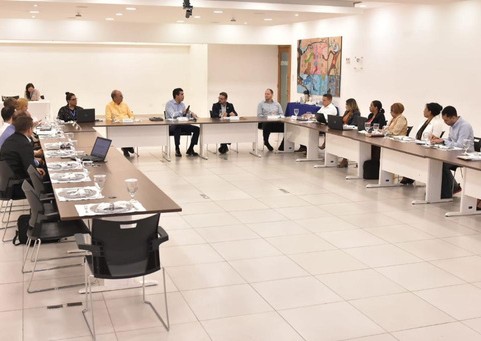 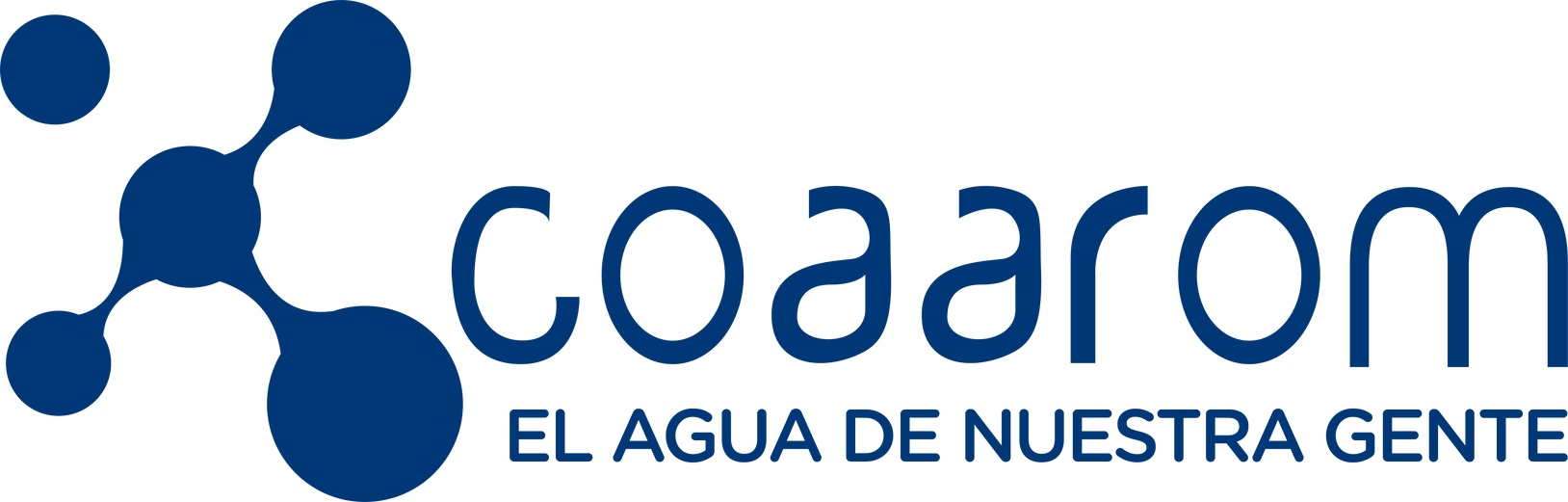 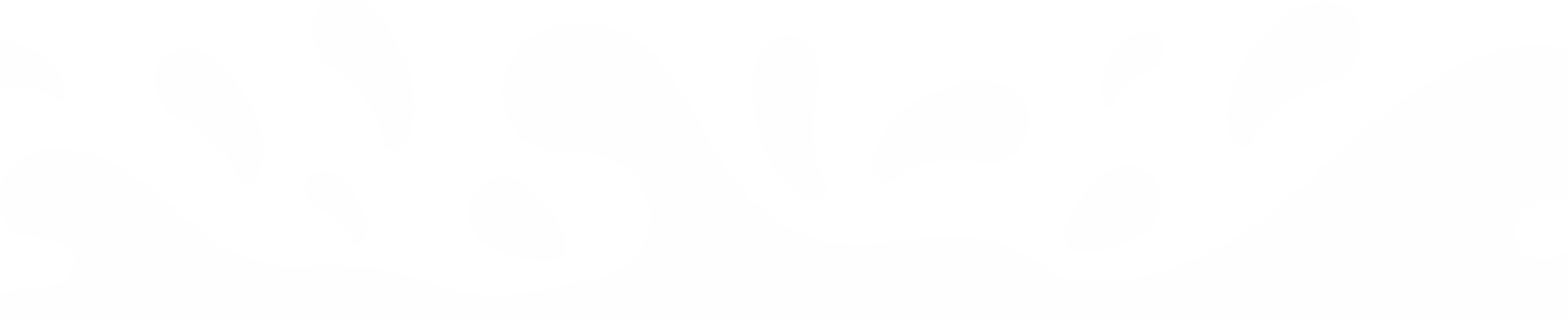 JUNTA DE VECINOS ORGANIZACIÓNPRODESARROLLO.El director general, Wandy Batista, recibió con entusiasmo a la Junta de Vecinos OrganizaciónProDesarrollo del sector de Villa San Carlos. Juntos, abordaron diferentes temas de interés como lamejora del servicio de agua en dicho sector.Ramón Acevedo, presidente de la junta de vecinos de esta comunidad, expreso estar muy agradecido con el Dr. Wandy Batista por la dedicación a laexcelencia y su visión de llevar un servicio de calidad a toda La Romana.ENCUENTRO CON LOS REPRESENTANTES DE LOS ACUEDUCTOS YALCANTARILLADOS ( CORAA)En el día de hoy nuestro Director General Dr.Wandy Batista sostuvo una reunión deseguimiento a temas de interés institucional en el sector agua potable y saneamientojunto al Director ejecutivo de INAPA,Wellingon Arnaud y los representantes de los Acueductos y Alcantarillados (CORAA).ANIVERSARIO 25 AÑOS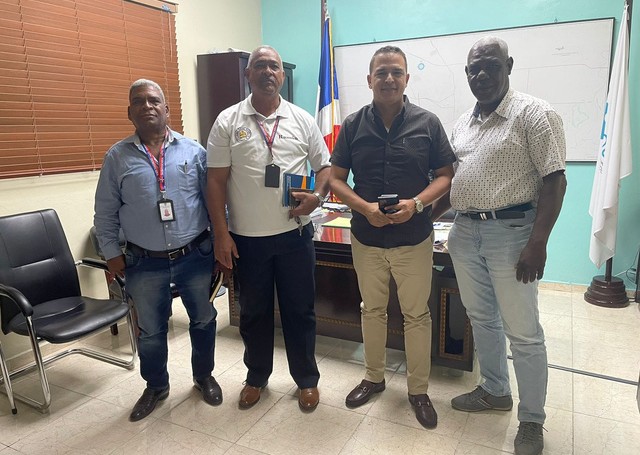 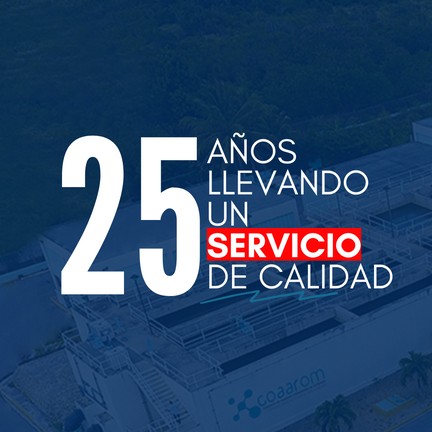 En Coaarom, hemos estado siemprecomprometidos en brindarte el mejorservicio de agua. Y lo mejor está por venir.En COAAROM no nos detenemos ni unsegundo para cumplir nuestras promesas.¡El agua de nuestra gente!REUNIÓN DEL COMITÉ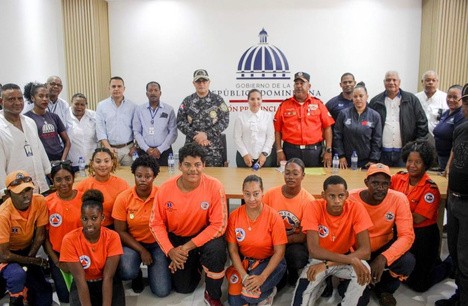 PROVINCIAL DE PREVENCIÓN, MITIGACIÓN Y RESPUESTASEn la mañana del jueves 24 de agosto, nuestro Director General Wandy Batista participó en la reunión del Comité Provincial de Prevención, Mitigación y Respuestas junto a la gobernadoraprovincial Jacqueline Fernández, entre otras autoridades, quienes presentaron el informe de los organismos derespuestas por el paso de la tormenta tropical Franklin en la provincia La Romana.ENFOCADOS EN TRABAJAR EN LAS BOMBAS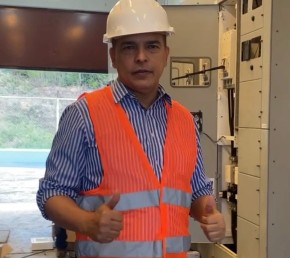 Estamos enfocados en trabajar en lasbombas de agua avanzadas para prevenir daños y asegurar un rendimiento óptimo.Trabajando en la rehabilitación de tanque de almacenamiento de zona alta, 500 milgalones diarios y muy pronto más agua para La Romana.En Coaarom, nuestra principal prioridad es brindar un servicio de calidad excepcional.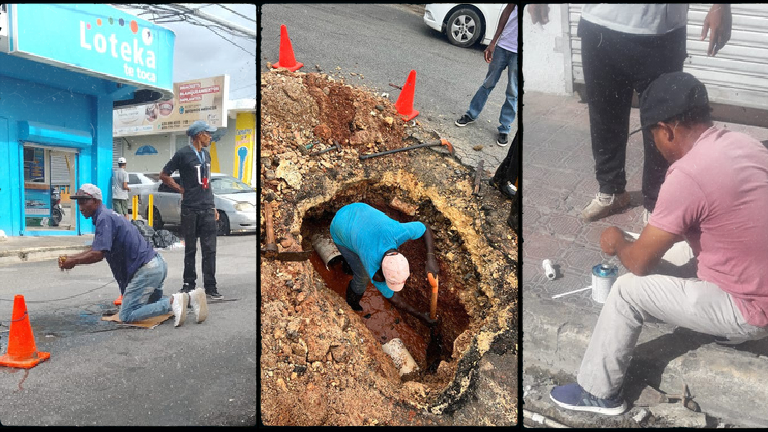 Cuando recibimos un llamado por averías,actuamos de inmediato para resolver cualquier problema que puedasenfrentarREPARACIÓN DE AVERÍAS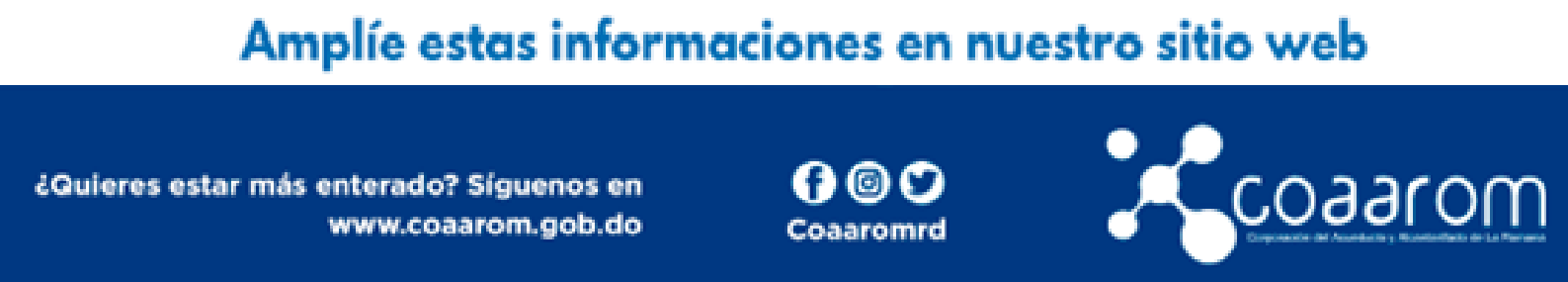 